Особенности проведения ВПР-2021	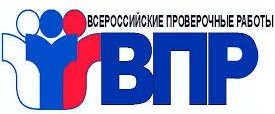 